레지오 마리애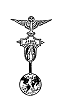 전ㆍ출입 승인 신청서        레지오 마리애 교본 제14장 17항에 따라 다음 단원의 전출을 승인하며        귀 쁘레시디움으로 전입을 신청하오니 인가하여 주시기 바랍니다.<전ㆍ출입 단원 인적 사항>위 단원의 전출을 승인합니다.<첨부 : 전출 단원 최근 6개월 출석부 사본> 년    월    일천주교              교구              교회                      Ｐｒ．단장                              위 단원의 전입을 승인합니다.년    월    일천주교              교구              교회                       Ｐｒ．단장                               성  명세 례 명세 례 명성 별성 별남/여남/여남/여생년월일생년월일생년월일생년월일세  례년    월    일년    월    일년    월    일년    월    일견 진견 진견 진견 진년    월   일년    월   일년    월   일년    월   일년    월   일년    월   일년    월   일년    월   일년    월   일축 일축 일축 일월      일월      일월      일주  소전  화직  장자  택자  택자  택휴대전화휴대전화사  유레지오경  력사  항최초 입단일최초 입단일최초 입단일년     월     일년     월     일년     월     일년     월     일년     월     일년     월     일년     월     일년     월     일년     월     일선  서  일선  서  일선  서  일선  서  일선  서  일선  서  일선  서  일년     월     일년     월     일년     월     일년     월     일_간 부 경 력간 부 경 력간 부 경 력직  책직  책_간 부 경 력간 부 경 력간 부 경 력기  간기  간_교육수강현황교육수강현황교육수강현황